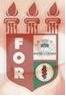 PLANILHA PARA CADASTROS DE LIVROS  BIBLIOTECA MARIA APARECIDA POURCHET CAMPOS        Classificação:       616.314	                                  Código:	2942  Cutter:   S562e                                                     Data: Turma 2011Autor(s):  Schuler, Paulo Rogerio da Cunha                  Lins, Priscila Simão de MeloTitulo:  Feito branqueador da associação dos cremes dentais e enxaguantes bucaisOrientador(a): Prof. Marcos Aurélio V. Lima JrCoorientador(a): Edição:  1ª        Editora  Ed. Do Autor     Local:  Recife    Ano:  2011  Páginas:  25Notas:  TCC – 1ª Turma graduação - 2011